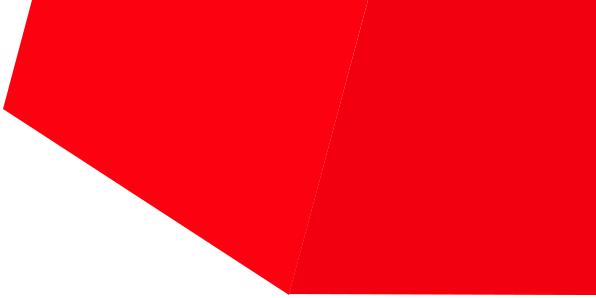 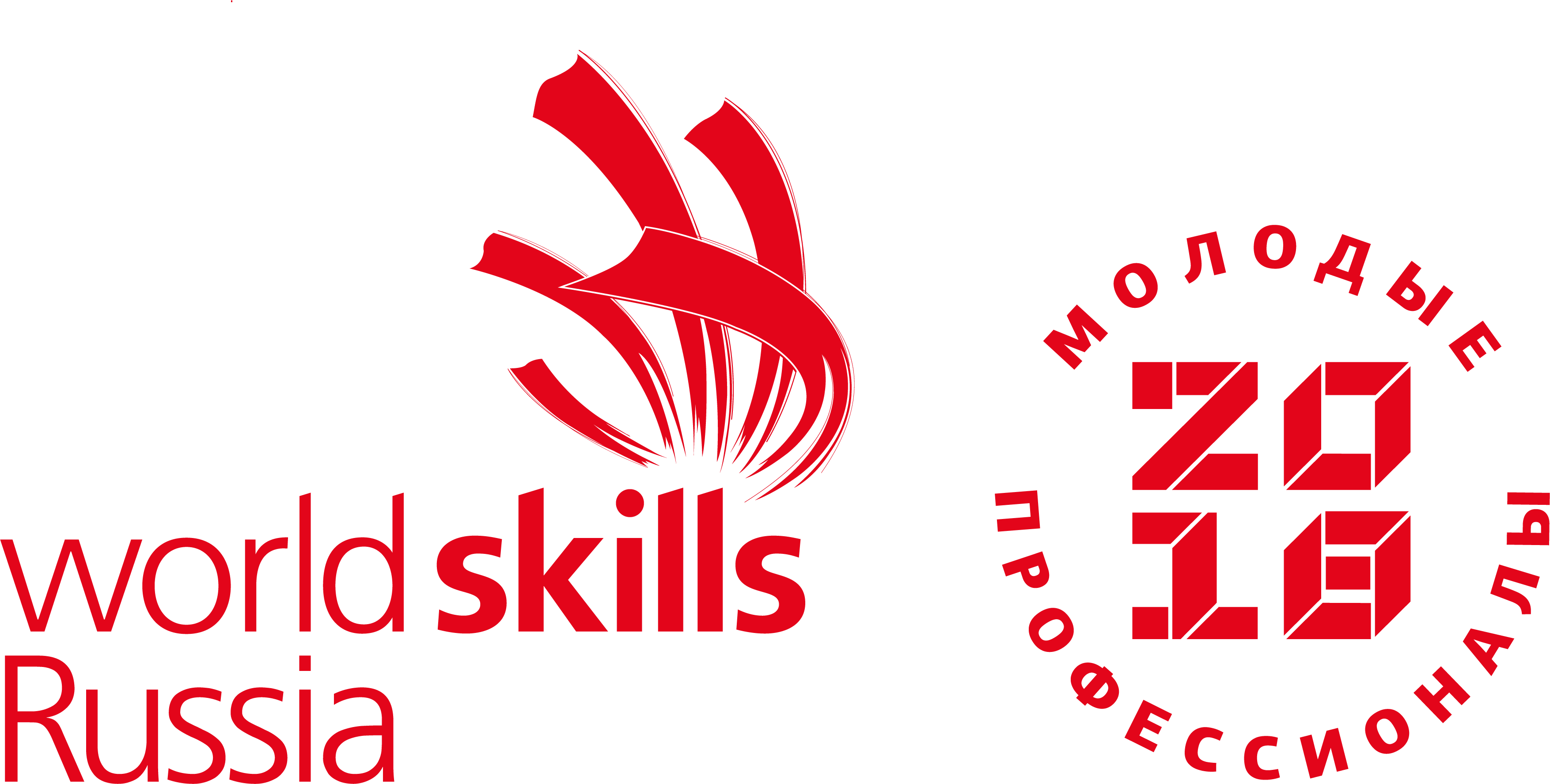 		Список экспертов компетенция«Физическая культура, спорт и фитнес»№ п/пФ.И.О. участникаНаименование профессиональной образовательной организацииКомпетенция «Физическая культура, спорт и фитнес»Компетенция «Физическая культура, спорт и фитнес»Компетенция «Физическая культура, спорт и фитнес»Ковтунович Наталья ВасильевнаГлавный экспертГосударственное автономное профессиональное образовательное  учреждение Мурманской области «Северный колледж физической культуры и спорта»Гришутина Людмила СергеевнаСертифицированный экспертГПБОУ города Москвы «Педагогический колледж № 18 Митино»МитрофановаЕлена ЕвгеньевнаЭксперт-компатриотГосударственное автономное профессиональное образовательное  учреждение Мурманской области «Северный колледж физической культуры и спорта»Вадюхина Светлана ЛеонидовнаЭксперт-компатриотГосударственное автономное профессиональное образовательное  учреждение Мурманской области «Северный колледж физической культуры и спорта»Богачева Татьяна АлександровнаЭксперт-компатриотГосударственное автономное профессиональное образовательное  учреждение Мурманской области «Северный колледж физической культуры и спорта»Дымшева ЕвгенияВалерьевнаЭксперт-компатриотГосударственное автономное профессиональное образовательное  учреждение Мурманской области «Северный колледж физической культуры и спорта»ВолковаЕленаВалерьевнаЭксперт-компатриотГосударственное автономное профессиональное образовательное  учреждение Мурманской области «Северный колледж физической культуры и спорта»Попова Любовь ГеннадьевнаЭксперт-компатриотГосударственное автономное профессиональное образовательное  учреждение Мурманской области «Северный колледж физической культуры и спорта»Котяшова Анна СергеевнаЭксперт-компатриотГосударственное автономное профессиональное образовательное  учреждение Мурманской области «Северный колледж физической культуры и спорта»Андрейченко Наталья СергеевнаЭксперт-компатриотГосударственное автономное профессиональное образовательное  учреждение Мурманской области «Северный колледж физической культуры и спорта»Высоких Маргарита МихайловнаЭксперт-компатриотГАПОУ МО "Северный колледж физической культуры и спорта"Гибадулинова Кира ЛьвовнаЭксперт-компатриотГАПОУ МО "Северный колледж физической культуры и спорта"Букреев ИльяВикторовичЭксперт-компатриотГБПОУ ЛО «Гатчинский педагогический колледж имени К.Д. Ушинского»ФедотоваОльгаБорисовнаНезависимый экспертГБПОУ города Москвы "Московский колледж управления, гостиничного бизнеса и информационных технологий "Царицыно"ЗавязкинаЕвгения МихайловнаНезависимый экспертГБПОУ города Москвы "Образовательный комплекс "Юго-Запад"